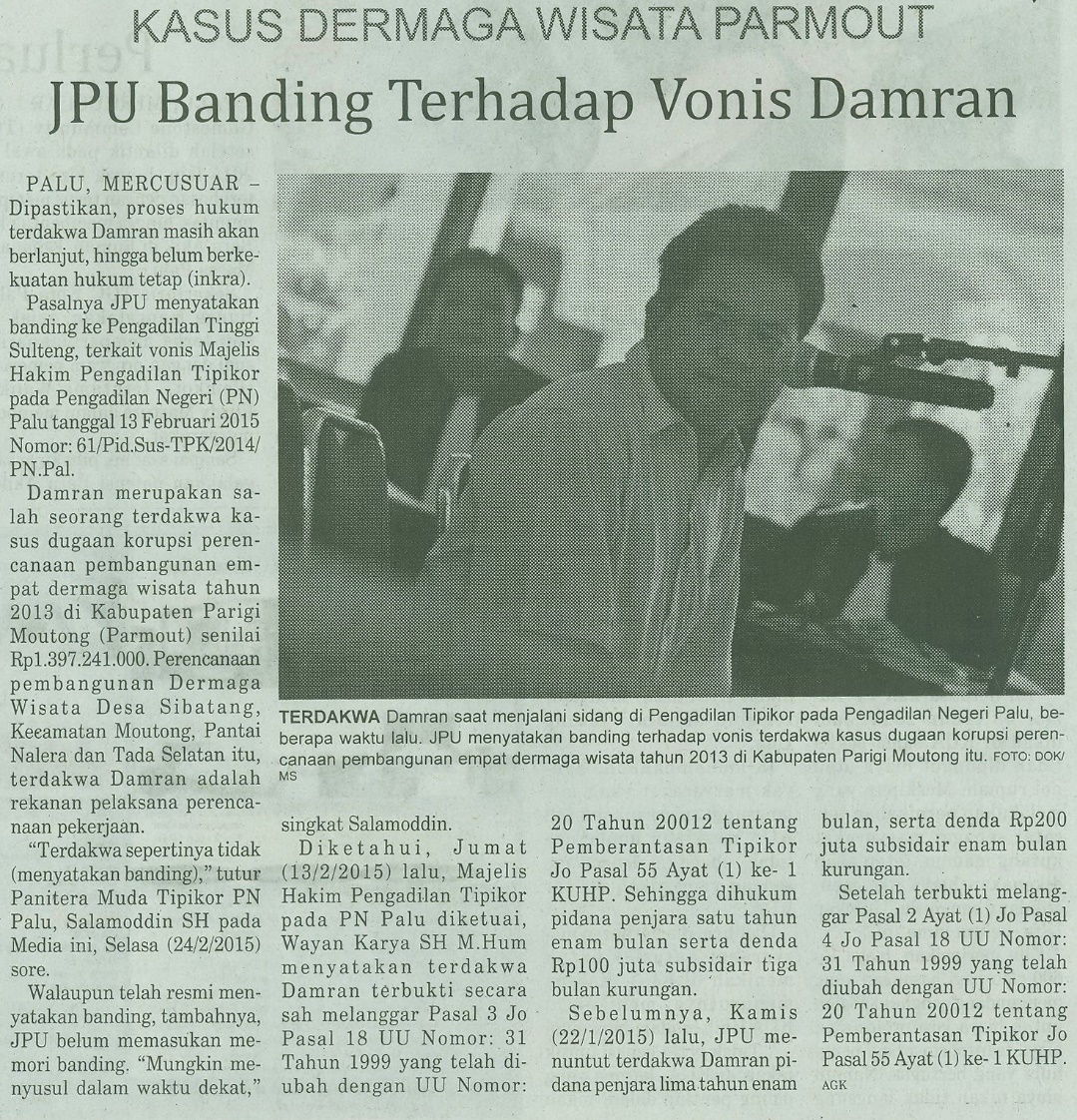 Harian    :MercusuarKasubaudSulteng IIHari, tanggal:Rabu, 25 Februari 2015KasubaudSulteng IIKeterangan:JPU Banding Terhadap Vonis DamranKasubaudSulteng IIEntitas:ParimoutKasubaudSulteng II